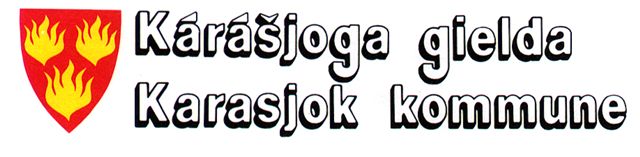 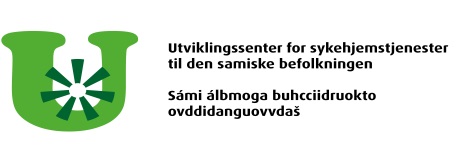 Fagutviklingssykepleier/fagutviklerUtviklingssenter for sykehjem og hjemmetjenester til den samiske befolkningen i Finnmark (USHTsamisk) har ledig fast 100 % som fagutviklingssykepleier med tiltredelse snarest.Utviklingssentrene for sykehjem og hjemmetjenester er en nasjonal satsing ledet av Helsedirektoratet, som skal bidra til bedre helse- og omsorgstjenester i kommunene. Det er ett USHT i hvert fylke, samt ett for den samiske befolkningen der Karasjok kommune er tildelt rollen som vertskommune for USHT samisk. Målet for USHT ordningen er å sikre kvalitet i sykehjem og hjemmetjenester i fylket. Den skal være basert på fag- og tjenesteutvikling via kunnskapsbasert praksis, bruker- og pårørendemedvirkning, kunnskapsspredning, forsknings-, innovasjons-, kompetanse- og utviklingsarbeid. Samarbeidspartnere ved USHT samisk er brukere, ansatte, Fylkesmannen, Finnmarkskommuner, SANKS, utdannings- og forskningsmiljø, spesialhelsetjenesten, Helsedirektoratet, Senter for omsorgsforskning med flere for å sikre god kvalitet i fremtidens primærhelsetjeneste.  Arbeidet er omfattende og USHTsamisk ønsker derfor å ansette en fagutviklingssykepleier som sammen med øvrige ansatte i USHTsamisk skal ivareta samfunnsoppdraget fra Helsedirektoratet. Det må påregnes noe reisevirksomhet. Hovedarbeidsoppgaver: Helhetlig prosjektarbeid med oppgaver som:faglig oppfølgingsansvar for nasjonale føringer og faglige retningslinjer for helse- og omsorgstjenester. utvikle og /tilpasse eksisterende verktøy innen ulike tema til samiske forhold og kontekst. Være pådriver og veileder for utviklingsarbeid, fagnettverk og prosjekter. bidra til å utarbeide styringsdokumenter, søknader og rapporter, samt til at kunnskap og erfaring fra utviklingsarbeid i kommunene og regionen spres og deles regionalt og nasjonalt. Kvalifikasjoner: Er fortrinnsvis samisktalende med kunnskap og kompetanse i samisk kultur (eller har kjennskap og særlig interesse for samisk språk og kultur).Sykepleier med videreutdanning, gjerne på masternivå, eller annen relevant helsefaglig utdanningLedelses utdanning / -erfaring er ønskelig. Erfaring med prosjektledelse, og har interesse for og kunnskaper om fagutvikling.Kunnskap om og erfaring med helse- og omsorgstjenester, og kunnskap om samhandling mellom forvaltningsnivåer og tverrfaglig samarbeid. Det er ønskelig med erfaring fra forsknings- og utviklingsarbeid. God muntlig og skriftlig framstillingsevne i norsk/samisk. Vi ønsker at du er utadvendt, og har gode kommunikasjonsevner, er lære-, endrings- og samarbeidsvillig, fleksibel, ansvarsbevisst og kan jobbe selvstendig. Og også like å omgås mennesker.   Lønn etter gjeldende avtaleverk. Arbeid på dagtid. Kunnskaper i samisk språk og kultur samt personlig egnethet vil bli tillagt avgjørende vekt for søkere som ellers er likt kvalifisert. Nærmere opplysninger fås ved henvendelse til Leder i Utviklingssenter for sykehjem- og hjemmetjenester til den samiske befolkningen, v/Kristine G. Grønmo, tlf. 920 28571, eller Enhetsleder Pleie og omsorg v/Anne Kirsten Anti, tlf. 922 08051. Vi tilbyr flyttegodtgjøring etter avtale. Lønn etter kvalifikasjoner. Ansettelse skjer på de vilkår som framgår av gjeldende lover, reglement og tariffavtaler, med 6 måneders prøvetid.   Staten tilbyr nedskriving av studielån med 10 % pr år. Fra bruttolønn trekkes 2 % til pensjonsinnskudd. 

Søknad med bekreftede kopier av attester og vitnemål sendes: Kárášjoga gielda/Karasjok kommune, Ansettelsesutvalget, P.b 84, 9735 Karasjok eller postmottak@karasjok.kommune.no, innen 19.juli 2018. Fágaovddideaddji buohccedivššár/ fágaovddideaddjiFinnmárkku Sámi álbmoga buhcciidruokto- ja ruovttubálvalusaid ovddidanguovddáš (USHTsápmi) lea rabas 100 % bissovaš fágajođiheaddjivirgi mas livčče álgin farggamusat.Sámi álbmoga buhcciidruokto- ja ruoktobálvalusaid ovddidanguovddáš lea riikkadási vuoruhus maid Dearvvasvuođadirektoráhta jođiha, mii buorida dearvvasvuođa- ja fuolahusbálvalusaid gielddaide. Guđege fylkkas lea okta USHT, ja okta sámi álbmoga várás. Kárášjoga gielda lea USHT sámi hálddáhusgielda. USHT ortnega ulbmil lea dáhkidit dásu buhcciidruovttuin ja ruokobálvalusain fylkkas mii vuođđuduvvo fága- ja bálvalusovddideapmái geavatlaš diehtovuođu-, geavaheaddji- ja oapmahaččaid váikkuheami-, dieđuid gilvima-, dutkama-, innovašuvnna-, gelbbolašvuođa- ja ovddidanbarggu olis. USHT sámi ovttasbargoguoimmit geaiguin ovttas dáhkidat buori dásu boahttevaš vuođđodearvvasvuođabálvalusaide leat geavaheaddjit, bargit, Fylkkamánne, Finnmárkku gielddat, SÁNAG, oahppa- ja dutkanbirrasat, spesialistadearvvasvuođabálvalus, Dearvvasvuođadirektoráhta, Fuolahusdutkanguovddáš ja earát.  Bargu lea viiddis ja USHT sápmi dáhtošii danne virgádit fágaovddideaddji gii ovttas minddar USTH sámi bargiiguin várežii Dearvvasvuođadirektoráhta oli servodatbarggu. Barggu olis ferte veháš mátkkoštit. Váldobarggut: Oppalaš prošeaktabargu dakkáraš bargguiguin go:Fágajođiheaddjis lea fágalaš gohcinovddasfástádus riikkadási láidestusaide ja dearvvasvuođa- ja fuolahusbálvalusaid fágalaš njuolggadusaide, ovddidit ja heivehit dálá bargovugiid iešguđetge fáttáin sámi diliide ja kontekstii.. Láidestit ja bagadit ovddidanbargguin, fágafierpmádagain ja prošeavttain. Veahkehit ráhkadit stivrrendokumeanttaid, ohcamiid ja raporttaid, ja maiddái gilvit ja juohkit gielddaid ja guovlluid ovddidanbargovásáhusaid regionálalaččat ja riikkadásis.Gelbbolašvuođat: Galggašii sámegielhálli ja gelbbolašvuohta sámi kultuvrii (dahje dovdá ja lea erenomáš beroštupmi sámi gillii ja kultuvrii).Buohccedivššár lassioahpain, áinnas masterdásis, dahje eará áššáiguoski  dearvvasvuođaoahppa.Jođihanoahppa/ -vásáhus livčče sávahahtti. bargoduogáš prošeaktajođiheamis, ja beroštupmi fágaovddidanmáhttui. Máhttu ja bargoduogáš dearvvasvuođa- ja fuolahusbálvalusaiguin, máhttu hálddahusdási ja fágaidgaskasaš doaibmaovttasbargguin. Dutkan- ja ovddidanbargoduogáš livčče sávahahtti.. Buorit sáme- ja dárogiel hállan- ja čállinovdanbidjangálggat. Mii dáhtošeimmet roahkkadis olbmo buriin gulahallangálggain geas lea oahppan-, rievdadan- ja ovttasbargodáhttu, máškitvuohta, ovddasfástádusdiđolaš ja máhttá bargat iehčanasat.  Maiddái galggašii liikot leat olbmuid searvvis.Bálká gustojeaddji šiehtadusa vuođul. Bargoáigi lea beaivit. Mii oidehat sámegiel- ja kulturmáhtu ohcciid gaskkas geain muđui lea seamma gelbbolašvuohta. Lagat dieđuid virggi birra oaččot Sámi álbmoga buhcciidruokto- ja ruovttubálvalusaid ovddidanguovddáža beaivválaš jođiheaddjis Kristine G. Grønmos, tlf. 920 28571, dahje Dikšo- ja fuolahusovttadatjođiheaddjis Anne Kirsten Antis, tlf. 922 08051. Fárrengoluid gokčat šiehtadusaid vuođul. Bálká gelbbolašvuođa vuođul.Gildii virgádat bargiid áiggis áigái gustovaš lágaid, njuolggadusaid ja tariffašiehtaduseavttuid vuođul, 6 mánu geahččalanáiggiin. Bruttobálkkás geassit 2 % ealáhusduvssa. Stáhta fállá njeaidit skuvllaloanaid 10 % jahkái.  

Ohcan ja duođaštuvvon skuvla- ja bargoduođaštusmáŋgosat sáddejuvvo: Kárášjoga gielda, Virgádanlávdegoddi, P.b 84, 9735 Kárášjohka dahje postmottak@karasjok.kommune.no, P.b 84, 9735 Kárášjohka, ovdal suoidnemánu 19. beaivve 2018. 